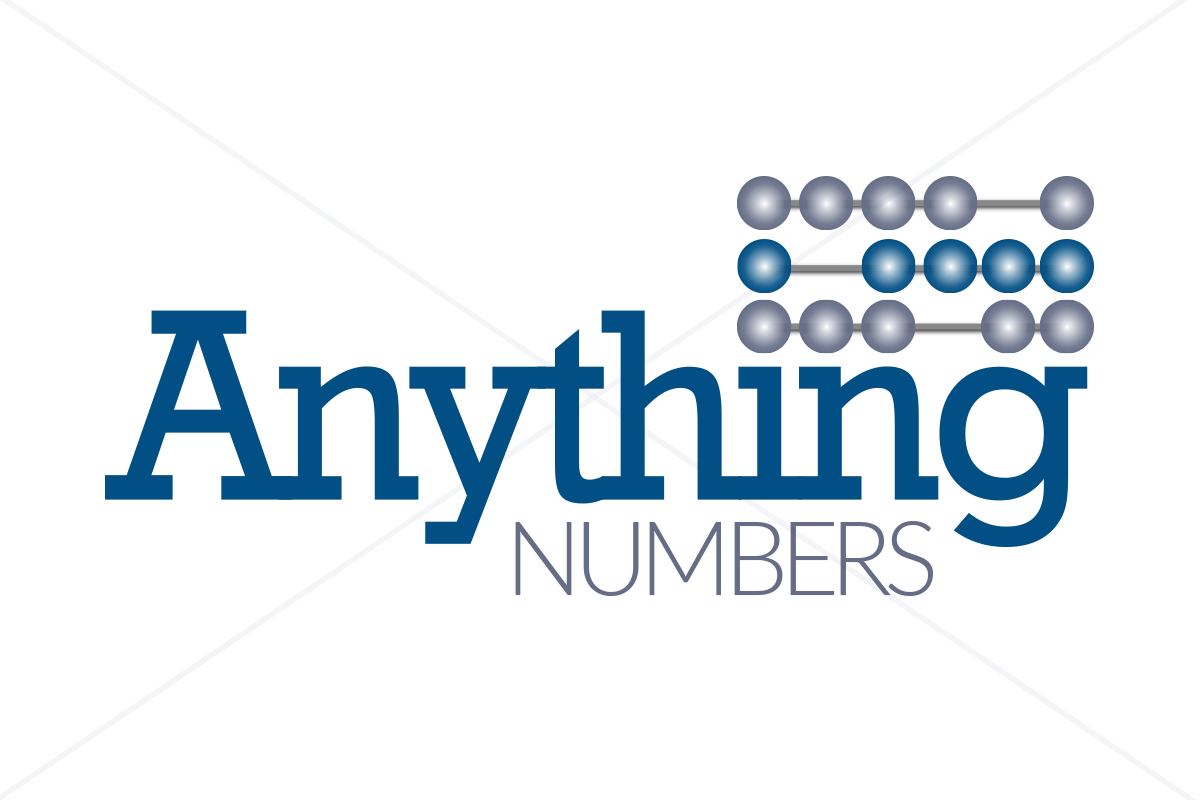 Anything Numbers eliminates the hassle of small business bookkeeping.Premium package -	This is the best option for busy business owners who want the maximum out of their cloud accounting system and get access to the key metrics, so they can make the best business decisions based on the best quality information.Full package -	This is our most popular option because you get valuable monthly reports to help you manage your business, general advice and we’ll even produce your year-end accounts for free.Entry package -	This option is best for those business owners who are simply looking to get the basic entries done to ensure being compliant with the Internal Revenue Service.* 	For most businesses we usually identify at least $1,500 of additional allowable business expenses that often remain unclaimed. Premium packageFull packageEntry packageSubscription for your paperless expense and receipt processing system✔✔✔Posting all business bank transactions✔✔✔Completing the monthly bank reconciliations✔✔✔Posting purchase invoices, expenses and cash transactions✔✔✔Credit card transactions and reconciliations✔✔✔Completing the monthly sales and purchase ledger reconciliations✔✔✔Completing the monthly Sales Tax reconciliation✔✔✔Completing payroll journals✔✔✔Maximize your tax deductions*✔✔✔Basic management reporting every quarter−−✔Expense monitoring and adviceUnlimited5 key expenses✗Precision accounting with accruals and prepayments✔✔✗Maintaining your fixed asset register✔✔✗Full management reporting every month✔✔✗Receivables monitoring✔✔✗Completion of Sales Tax returns✔✔✗Completion of annual accountsFREEFREE✗Enhanced credit control✔✗✗Weekly reports on your key numbers✔✗✗Supply cloud accounting software – typically retails at $479 per yearFREEFREEFREE